KOMATSU wa75-3 Wheel Loader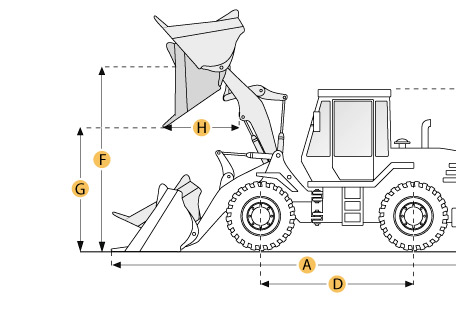 Selected DimensionsSpecificationBucketBucketBucketG. Dump Clearance at Max Raise8.4 ft in2565 mmDimensionsDimensionsDimensionsA. Length with Bucket on Ground17.7 ft in5390 mmC. Height to Top of Cab8.7 ft in2650 mmD. Wheelbase6.6 ft in2000 mmE. Ground Clearance1.5 ft in460 mmF. Hinge Pin - Max Height10.5 ft in3205 mmH. Reach at Max Lift and Dump2.9 ft in890 mmEngineEngineEngineMakeKomatsuKomatsuModel4D 98E4D 98ENet Power57 hp42.5 kwPower Measured @2500 rpm2500 rpmDisplacement202.5 cu in3.3 LTorque Measured @1600 rpm1600 rpmMax Torque154.9 lb ft210 NmNumber of Cylinders44OperationalOperationalOperationalOperating Weight10692.4 lb4850 kgFuel Capacity23.8 gal90 LHydrauilc System Fluid Capacity25.1 gal95 LEngine Oil Fluid Capacity2.5 gal9.4 LCooling System Fluid Capacity3.2 gal12.3 LFront Axle/Diff Fluid Capacity1.6 gal6.1 LRear Axle/Diff Fluid Capacity1.7 gal6.5 LStatic Tipping Weight8267.3 lb3750 kgTurning Radius12.4 ft in3770 mmOperating Voltage12 V12 VAlternator Supplied Amperage80 amps80 ampsRear Axle Oscillation24 degrees24 degreesTire Size405/70 R18 SPT 9405/70 R18 SPT 9TransmissionTransmissionTransmissionTypehydrostatichydrostaticNumber of Forward Gears22Number of Reverse Gears22Max Speed - Forward12.4 mph20 km/hHydraulic SystemHydraulic SystemHydraulic SystemPump TypeClosed Hydraulic CircuitClosed Hydraulic CircuitRelief Valve Pressure2973.3 psi20500 kPaPump Flow Capacity16.9 gal/min64.1 L/minRaise Time4.9 sec4.9 secDump Time1 sec1 secLower Time2.6 sec2.6 secBucketBucketBucketBreakout Force10925.7 lb48.6 kNDump Clearance at Max Raise8.4 ft in2565 mmBucket Width6.4 ft in1950 mmBucket Capacity - heaped1 yd30.8 m3DimensionsDimensionsDimensionsLength with Bucket on Ground17.7 ft in5390 mmHeight to Top of Cab8.7 ft in2650 mmGround Clearance1.5 ft in460 mmWheelbase6.6 ft in2000 mmHinge Pin - Max Height10.5 ft in3205 mmReach at Max Lift and Dump2.9 ft in890 mm